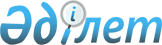 Саран қаласы мен Ақтас кентінде күндізгі бөлімде оқитын оқушылардың қала ішіндегі қоғамдық көліктерде (таксиден басқа) жол жүруіне жеңілдік жасау туралы" Саран қалалық мәслихатының 2015 жылғы 29 мамырдағы № 440 шешіміне толықтырулар енгізу туралыҚарағанды облысы Саран қалалық мәслихатының 2023 жылғы 23 қарашадағы № 76 шешімі. Қарағанды облысының Әділет департаментінде 2023 жылғы 27 қарашада № 6521-09 болып тіркелді
      Саран қалалық мәслихаты ШЕШІМ ҚАБЫЛДАДЫ:
      1. "Саран қаласы мен Ақтас кентінде күндізгі бөлімде оқитын оқушылардың қала ішіндегі қоғамдық көліктерде (таксиден басқа) жол жүруіне жеңілдік туралы" Саран қалалық мәслихатының 2015 жылғы 29 мамырдағы 42 сессиясының № 440 шешіміне (Нормативтік құқықтық актілерінің мемлекеттік Тізілімінде №3297 болып тіркелген) келесі толықтырулар енгізілсін:
      1-тармақ келесі мазмұндағы 2-1) тармақшасымен толықтырылсын:
      "2-1) Саран қаласы мен Ақтас кентінің көшелерінде тұратын жалпы білім беретін орта білім беру ұйымдарының, интернаттардың білім алушыларына 01 маусымнан 31 тамызды қоса есептегенге дейінгі жазғы кезеңді қоспағанда, осы шешімнің қосымшасына сәйкес тегін;";
      осы шешімнің қосымшасына сәйкес қосымшамен толықтырсын.
      2. Осы шешім оның алғашқы ресми жарияланған күнінен бастап қолданысқа енгізіледі және 2023 жылғы 01 қаңтардан бастап туындаған құқықтық қатынастарда қолданылады. Жалпы білім беретін орта білім беру ұйымдарының, интернаттардың білім алушыларының 01 маусымнан 31 тамызды қоса есептегенге дейінгі жазғы кезеңді қоспағанда, қала ішіндегі қоғамдық көліктерде (таксиден басқа) тегін жол жүруге арналған Саран қаласы мен Ақтас кенті көшелерінің тізбесі
      Проточная көшесі: 21, 30, 32 үйлер;
      Нұркен көшесі: 10, 20, 33, 34, 38, 57, 86, 100, 102, 110 үйлер;
      Шмидт көшесі: 6, 8, 9, 14, 15, 18, 28, 70 үйлер;
      Крылов көшесі: 11, 17, 25, 69, 73 үйлер;
      Казахстанская көшесі: 12,19, 27 үйлер;
      Клара Цеткина көшесі: 1, 2, 8, 22, 26 үйлер;
      Кузнецкая көшесі: 6, 11 үйлер;
      Вахтерская көшесі: 2, 5, 16 үйлер;
      Индустриальная көшесі: 10, 13 үйлер;
      Спортивная көшесі : 1, 9 үйлер;
      Проточная көшесі: 21, 30, 32 үйлер;
      Панфилов көшесі : 10, 14, 25, 37, 39 үйлер;
      Ибаррури көшесі: 15, 23, 25, 36 үйлер;
      Некрасов көшесі: 1, 46 үйлер;
      Амангелді көшесі: 2 үй;
      Чапаев көшесі: 29 үй;
      Красноармейская көшесі: 23, 24 үйлер;
      Цветная көшесі: 72 үй;
      Шевченко көшесі: 14 үй;
      Цимлянская көшесі: 27, 28, 29 үйлер;
      Комсомольская көшесі: 5 үй;
      Геологическая: 71,72, 56, 60, 86, 90, 94, 97 үйлер;
      Шоссейная көшесі көшесі: 14 үй;
      Разведчиков көшесі : 66, 69, 75, 76, 85, 93, 99, 105 үйлер;
      Морозов көшесі: 65, 88, 96, 100, 102, 113 үйлер;
      Арычная көшесі: 11, 12, 23 үй;
      Сәкен көшесі: 5, 9, 11 үйлер;
      Алматы көшесі: 1,7; 
      1 а ықшам ауданы: 6 үй;
      1 а ықшам ауданы: 1, 3, 5, 9, 10, 12, 13, 14, 16, 17, 18, 21, 22, 23, 24, 29, 73 үйлер;
      Горняк ықшам ауданы: 83, 86, 87, 88, 89, 90 үйлер;
      Угольщиков көшесі: 5 үй;
      Жакенов көшесі: 3, 21 үйлер;
      Юности көшесі: 47 үй;
      Жамбыл көшесі: 55, 56, 59, 73 үйлер;
      Тимирязев көшесі: 9 үй;
      Цветная көшесі: 53 үй;
      Чкалов көшесі: 9 үй;
      Панфилов көшесі: 57 үй;
      Шахтерская көшесі: 15/1, 37/2 үйлер;
      Құжанов көшесі: 21 үй;
      Победа көшесі: 22, 42, 76 үйлер;
      Индустриальная көшесі: 11 үй;
      Абай көшесі: 17, 24 үйлер;
      Гоголь көшесі: 11 үй;
      Пролетарская көшесі: 10 үй;
      Красина көшесі: 8 үй;
      Комсомольская көшесі: 6 үй;
      Крайняя көшесі: 8 үй;
      Менделеев көшесі: 10 үй;
      Кольцевая көшесі: 12 үй;
      Жуковский көшесі: 22 үй;
      Сәтпаев көшесі: 9 үй;
      Победа көшесі: 22үй;
      Московская көшесі: 3 үй;
      Луговая көшесі: 16 үй;
      Солнечная көшесі: 2 үй.
					© 2012. Қазақстан Республикасы Әділет министрлігінің «Қазақстан Республикасының Заңнама және құқықтық ақпарат институты» ШЖҚ РМК
				
      Саран қалалық мәслихатының төрағасы

О. Баймаганбетов
Саран қалалық
мәслихатының
2023 жылғы 23
қарашадағы
№ 76
шешіміне қосымшаСаран қалалық
мәслихатының 2015 жылғы
"29" мамырдағы № 440
шешіміне қосымша